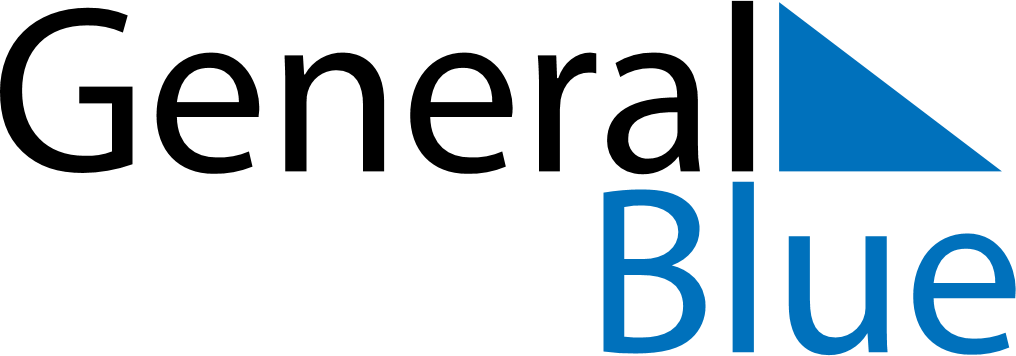 Weekly CalendarApril 19, 2026 - April 25, 2026SundayApr 19MondayApr 20TuesdayApr 21WednesdayApr 22ThursdayApr 23FridayApr 24SaturdayApr 25